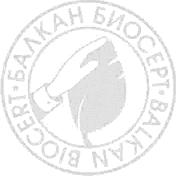 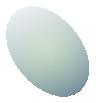 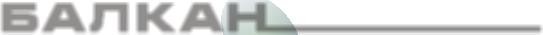 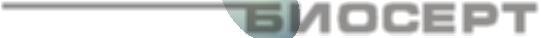 АПЛИКАЦИЈА ЗА КОНТРОЛА И СЕРТИФИКАЦИЈАAPPLICATION FOR CONTROL AND CERTIFICATIONИме: Name:Име: Name:Се пополнува службено:For office use:Се пополнува службено:For office use:Се пополнува службено:For office use:Се пополнува службено:For office use:Се пополнува службено:For office use:Се пополнува службено:For office use:Се пополнува службено:For office use:Име: Name:Име: Name:тум на преглед:Date of review :тум на преглед:Date of review :тум на преглед:Date of review :тум на преглед:Date of review :егледана од:Review by:егледана од:Review by:егледана од:Review by:Адресa:Адресa:ликацијата е добиена :ликацијата е добиена :ликацијата е добиена :ликацијата е добиена :ликацијата е добиена :ликацијата е добиена :ликацијата е добиена :Address:Address:plication received via:plication received via:plication received via:plication received via:plication received via:plication received via:plication received via:шта шта Лично Факс Факс Факс E- mail ststIn personFaxFaxFaxНаселено место/ Општина:Settlement/State:Населено место/ Општина:Settlement/State:Потребни дополнителни податоциAdditional information is neededДа/Yes	 Не/NoПотребни дополнителни податоциAdditional information is neededДа/Yes	 Не/NoПотребни дополнителни податоциAdditional information is neededДа/Yes	 Не/NoПотребни дополнителни податоциAdditional information is neededДа/Yes	 Не/NoПотребни дополнителни податоциAdditional information is neededДа/Yes	 Не/NoПотребни дополнителни податоциAdditional information is neededДа/Yes	 Не/NoПотребни дополнителни податоциAdditional information is neededДа/Yes	 Не/NoТелефон/факс : Phone/ fax:Телефон/факс : Phone/ fax:Понуда бр.Offer No.Понуда бр.Offer No.Понуда бр.Offer No.Понуда бр.Offer No.Понуда бр.Offer No.Понуда бр.Offer No.Понуда бр.Offer No.E-Mail :E-Mail :CB capable to perform the certification serviceДа/Yes	 Не/NoCB capable to perform the certification serviceДа/Yes	 Не/NoCB capable to perform the certification serviceДа/Yes	 Не/NoCB capable to perform the certification serviceДа/Yes	 Не/NoCB capable to perform the certification serviceДа/Yes	 Не/NoCB capable to perform the certification serviceДа/Yes	 Не/NoCB capable to perform the certification serviceДа/Yes	 Не/NoОдговорен за управување со органскaта единица:Person responsible for organic unit:Одговорен за управување со органскaта единица:Person responsible for organic unit:Одговорен за управување со органскaта единица:Person responsible for organic unit:Одговорен за управување со органскaта единица:Person responsible for organic unit:Одговорен за управување со органскaта единица:Person responsible for organic unit:Одговорен за управување со органскaта единица:Person responsible for organic unit:Одговорен за управување со органскaта единица:Person responsible for organic unit:Одговорен за управување со органскaта единица:Person responsible for organic unit:Одговорен за управување со органскaта единица:Person responsible for organic unit:Инструкции како да се дојде до органската единица: Ве молиме наведете го растојанието од најблиското село/град и времето потребно за патување од таму, до вашата фарма:Directions to reach the organic unit: Please mention the distance from the nearest City/Town and time required to reach your farm from there:Инструкции како да се дојде до органската единица: Ве молиме наведете го растојанието од најблиското село/град и времето потребно за патување од таму, до вашата фарма:Directions to reach the organic unit: Please mention the distance from the nearest City/Town and time required to reach your farm from there:Инструкции како да се дојде до органската единица: Ве молиме наведете го растојанието од најблиското село/град и времето потребно за патување од таму, до вашата фарма:Directions to reach the organic unit: Please mention the distance from the nearest City/Town and time required to reach your farm from there:Инструкции како да се дојде до органската единица: Ве молиме наведете го растојанието од најблиското село/град и времето потребно за патување од таму, до вашата фарма:Directions to reach the organic unit: Please mention the distance from the nearest City/Town and time required to reach your farm from there:Инструкции како да се дојде до органската единица: Ве молиме наведете го растојанието од најблиското село/град и времето потребно за патување од таму, до вашата фарма:Directions to reach the organic unit: Please mention the distance from the nearest City/Town and time required to reach your farm from there:Инструкции како да се дојде до органската единица: Ве молиме наведете го растојанието од најблиското село/град и времето потребно за патување од таму, до вашата фарма:Directions to reach the organic unit: Please mention the distance from the nearest City/Town and time required to reach your farm from there:Инструкции како да се дојде до органската единица: Ве молиме наведете го растојанието од најблиското село/град и времето потребно за патување од таму, до вашата фарма:Directions to reach the organic unit: Please mention the distance from the nearest City/Town and time required to reach your farm from there:Инструкции како да се дојде до органската единица: Ве молиме наведете го растојанието од најблиското село/град и времето потребно за патување од таму, до вашата фарма:Directions to reach the organic unit: Please mention the distance from the nearest City/Town and time required to reach your farm from there:Инструкции како да се дојде до органската единица: Ве молиме наведете го растојанието од најблиското село/град и времето потребно за патување од таму, до вашата фарма:Directions to reach the organic unit: Please mention the distance from the nearest City/Town and time required to reach your farm from there:Барана е сертификација за следните видови на дејности: /The certification of the following activities is requested:Растително и Сточарско производство/ (Crop and Livestock)Преработка и трговија со органски производи/(Processing and trade with organic products)Собирање на Диворастечки видови/(Wild collection)Барана е сертификација за следните видови на дејности: /The certification of the following activities is requested:Растително и Сточарско производство/ (Crop and Livestock)Преработка и трговија со органски производи/(Processing and trade with organic products)Собирање на Диворастечки видови/(Wild collection)Барана е сертификација за следните видови на дејности: /The certification of the following activities is requested:Растително и Сточарско производство/ (Crop and Livestock)Преработка и трговија со органски производи/(Processing and trade with organic products)Собирање на Диворастечки видови/(Wild collection)Барана е сертификација за следните видови на дејности: /The certification of the following activities is requested:Растително и Сточарско производство/ (Crop and Livestock)Преработка и трговија со органски производи/(Processing and trade with organic products)Собирање на Диворастечки видови/(Wild collection)Барана е сертификација за следните видови на дејности: /The certification of the following activities is requested:Растително и Сточарско производство/ (Crop and Livestock)Преработка и трговија со органски производи/(Processing and trade with organic products)Собирање на Диворастечки видови/(Wild collection)Барана е сертификација за следните видови на дејности: /The certification of the following activities is requested:Растително и Сточарско производство/ (Crop and Livestock)Преработка и трговија со органски производи/(Processing and trade with organic products)Собирање на Диворастечки видови/(Wild collection)Барана е сертификација за следните видови на дејности: /The certification of the following activities is requested:Растително и Сточарско производство/ (Crop and Livestock)Преработка и трговија со органски производи/(Processing and trade with organic products)Собирање на Диворастечки видови/(Wild collection)Барана е сертификација за следните видови на дејности: /The certification of the following activities is requested:Растително и Сточарско производство/ (Crop and Livestock)Преработка и трговија со органски производи/(Processing and trade with organic products)Собирање на Диворастечки видови/(Wild collection)Барана е сертификација за следните видови на дејности: /The certification of the following activities is requested:Растително и Сточарско производство/ (Crop and Livestock)Преработка и трговија со органски производи/(Processing and trade with organic products)Собирање на Диворастечки видови/(Wild collection)Барана е сертификација по следниве стандарди:/The certification according to following standards is requested:ИАЦБ стандардот еквивалентен со Европската Регулатива 834/2007 и 889/2008 / IACB equivalent to EU REG 834/2007 and 889/2008Македонски закон за ОЗ / Macedonian law for OAДруги ( 	) / Others ( 	)Барана е сертификација по следниве стандарди:/The certification according to following standards is requested:ИАЦБ стандардот еквивалентен со Европската Регулатива 834/2007 и 889/2008 / IACB equivalent to EU REG 834/2007 and 889/2008Македонски закон за ОЗ / Macedonian law for OAДруги ( 	) / Others ( 	)Барана е сертификација по следниве стандарди:/The certification according to following standards is requested:ИАЦБ стандардот еквивалентен со Европската Регулатива 834/2007 и 889/2008 / IACB equivalent to EU REG 834/2007 and 889/2008Македонски закон за ОЗ / Macedonian law for OAДруги ( 	) / Others ( 	)Барана е сертификација по следниве стандарди:/The certification according to following standards is requested:ИАЦБ стандардот еквивалентен со Европската Регулатива 834/2007 и 889/2008 / IACB equivalent to EU REG 834/2007 and 889/2008Македонски закон за ОЗ / Macedonian law for OAДруги ( 	) / Others ( 	)Барана е сертификација по следниве стандарди:/The certification according to following standards is requested:ИАЦБ стандардот еквивалентен со Европската Регулатива 834/2007 и 889/2008 / IACB equivalent to EU REG 834/2007 and 889/2008Македонски закон за ОЗ / Macedonian law for OAДруги ( 	) / Others ( 	)Барана е сертификација по следниве стандарди:/The certification according to following standards is requested:ИАЦБ стандардот еквивалентен со Европската Регулатива 834/2007 и 889/2008 / IACB equivalent to EU REG 834/2007 and 889/2008Македонски закон за ОЗ / Macedonian law for OAДруги ( 	) / Others ( 	)Барана е сертификација по следниве стандарди:/The certification according to following standards is requested:ИАЦБ стандардот еквивалентен со Европската Регулатива 834/2007 и 889/2008 / IACB equivalent to EU REG 834/2007 and 889/2008Македонски закон за ОЗ / Macedonian law for OAДруги ( 	) / Others ( 	)Барана е сертификација по следниве стандарди:/The certification according to following standards is requested:ИАЦБ стандардот еквивалентен со Европската Регулатива 834/2007 и 889/2008 / IACB equivalent to EU REG 834/2007 and 889/2008Македонски закон за ОЗ / Macedonian law for OAДруги ( 	) / Others ( 	)Барана е сертификација по следниве стандарди:/The certification according to following standards is requested:ИАЦБ стандардот еквивалентен со Европската Регулатива 834/2007 и 889/2008 / IACB equivalent to EU REG 834/2007 and 889/2008Македонски закон за ОЗ / Macedonian law for OAДруги ( 	) / Others ( 	)Јазик на кој да биде издаден сертификатот:Language in which certificate is required:Јазик на кој да биде издаден сертификатот:Language in which certificate is required:Јазик на кој да биде издаден сертификатот:Language in which certificate is required:Јазик на кој да биде издаден сертификатот:Language in which certificate is required:Јазик на кој да биде издаден сертификатот:Language in which certificate is required:Јазик на кој да биде издаден сертификатот:Language in which certificate is required:Јазик на кој да биде издаден сертификатот:Language in which certificate is required:Јазик на кој да биде издаден сертификатот:Language in which certificate is required:Јазик на кој да биде издаден сертификатот:Language in which certificate is required:Дали сте аплицирале за сертификација предходно:	 Да	 НеHave you applied for certification earlier:	Yes	NoДоколку “Да”,/ If yes,Кога сте аплицирале за сертификација и со која организација? ……………………………………………………………When did you apply for the certification and with which organization?Дали сте аплицирале за сертификација предходно:	 Да	 НеHave you applied for certification earlier:	Yes	NoДоколку “Да”,/ If yes,Кога сте аплицирале за сертификација и со која организација? ……………………………………………………………When did you apply for the certification and with which organization?Дали сте аплицирале за сертификација предходно:	 Да	 НеHave you applied for certification earlier:	Yes	NoДоколку “Да”,/ If yes,Кога сте аплицирале за сертификација и со која организација? ……………………………………………………………When did you apply for the certification and with which organization?Дали сте аплицирале за сертификација предходно:	 Да	 НеHave you applied for certification earlier:	Yes	NoДоколку “Да”,/ If yes,Кога сте аплицирале за сертификација и со која организација? ……………………………………………………………When did you apply for the certification and with which organization?Дали сте аплицирале за сертификација предходно:	 Да	 НеHave you applied for certification earlier:	Yes	NoДоколку “Да”,/ If yes,Кога сте аплицирале за сертификација и со која организација? ……………………………………………………………When did you apply for the certification and with which organization?Дали сте аплицирале за сертификација предходно:	 Да	 НеHave you applied for certification earlier:	Yes	NoДоколку “Да”,/ If yes,Кога сте аплицирале за сертификација и со која организација? ……………………………………………………………When did you apply for the certification and with which organization?Дали сте аплицирале за сертификација предходно:	 Да	 НеHave you applied for certification earlier:	Yes	NoДоколку “Да”,/ If yes,Кога сте аплицирале за сертификација и со која организација? ……………………………………………………………When did you apply for the certification and with which organization?Дали сте аплицирале за сертификација предходно:	 Да	 НеHave you applied for certification earlier:	Yes	NoДоколку “Да”,/ If yes,Кога сте аплицирале за сертификација и со која организација? ……………………………………………………………When did you apply for the certification and with which organization?Дали сте аплицирале за сертификација предходно:	 Да	 НеHave you applied for certification earlier:	Yes	NoДоколку “Да”,/ If yes,Кога сте аплицирале за сертификација и со која организација? ……………………………………………………………When did you apply for the certification and with which organization?Дали сте запознаени со основните барања на стандардот по кој барате сертификација ?Do you know the main requirements of the standard you require to be certified?Дали сте запознаени со основните барања на стандардот по кој барате сертификација ?Do you know the main requirements of the standard you require to be certified?Дали сте запознаени со основните барања на стандардот по кој барате сертификација ?Do you know the main requirements of the standard you require to be certified?ДаYesДаYesДаYesНеNoДали примате консултации за вашето производство/преработка?Do you receive consultations for your production/ processing?Дали примате консултации за вашето производство/преработка?Do you receive consultations for your production/ processing?Дали примате консултации за вашето производство/преработка?Do you receive consultations for your production/ processing?	Да Yes	Да Yes	Да YesНеНеNoАко да ,ве молиме наведете ја организацијата или лицето кои ве консултираат :If yes, please mention the organization or the person who is consulting you:Ако да ,ве молиме наведете ја организацијата или лицето кои ве консултираат :If yes, please mention the organization or the person who is consulting you:Ако да ,ве молиме наведете ја организацијата или лицето кои ве консултираат :If yes, please mention the organization or the person who is consulting you:Ако да ,ве молиме наведете ја организацијата или лицето кои ве консултираат :If yes, please mention the organization or the person who is consulting you:Ако да ,ве молиме наведете ја организацијата или лицето кои ве консултираат :If yes, please mention the organization or the person who is consulting you:Ако да ,ве молиме наведете ја организацијата или лицето кои ве консултираат :If yes, please mention the organization or the person who is consulting you:Ако да ,ве молиме наведете ја организацијата или лицето кои ве консултираат :If yes, please mention the organization or the person who is consulting you:Ако да ,ве молиме наведете ја организацијата или лицето кои ве консултираат :If yes, please mention the organization or the person who is consulting you:Ако да ,ве молиме наведете ја организацијата или лицето кои ве консултираат :If yes, please mention the organization or the person who is consulting you:Информации за Органската единица /Organic unit informationИнформации за Органската единица /Organic unit informationИнформации за Органската единица /Organic unit informationИнформации за Органската единица /Organic unit informationИнформации за Органската единица /Organic unit informationИнформации за Органската единица /Organic unit informationИнформации за Органската единица /Organic unit informationИнформации за Органската единица /Organic unit informationИнформации за Органската единица /Organic unit informationРастително и Сточарско производство/ Crop and Animal productionРастително и Сточарско производство/ Crop and Animal productionРастително и Сточарско производство/ Crop and Animal productionРастително и Сточарско производство/ Crop and Animal productionРастително и Сточарско производство/ Crop and Animal productionРастително и Сточарско производство/ Crop and Animal productionРастително и Сточарско производство/ Crop and Animal productionРастително и Сточарско производство/ Crop and Animal productionРастително и Сточарско производство/ Crop and Animal productionВкупна површина на фармата(Органска+Конвенционална):Total area of farm (organic+ conventional):Вкупна површина на фармата(Органска+Конвенционална):Total area of farm (organic+ conventional):Вкупна површина на фармата(Органска+Конвенционална):Total area of farm (organic+ conventional):Вкупна површина на фармата(Органска+Конвенционална):Total area of farm (organic+ conventional):Вкупна површина на фармата(Органска+Конвенционална):Total area of farm (organic+ conventional):Вкупна површина на фармата(Органска+Конвенционална):Total area of farm (organic+ conventional):Вкупна површина на фармата(Органска+Конвенционална):Total area of farm (organic+ conventional):Вкупна површина на фармата(Органска+Конвенционална):Total area of farm (organic+ conventional):Вкупна површина на фармата(Органска+Конвенционална):Total area of farm (organic+ conventional):КултураName of the cropПовршинаAreaПовршинаAreaОчекуван приносExpected yieldОчекуван приносExpected yieldОчекуван приносExpected yieldОчекуван приносExpected yieldСтандард:Standard:Стандард:Standard:© Balkan Biocert Skopje5.1.001Version 7Last change:VKJ 07.05.2015Approved by:VKJ; Date of approval 07.05.15Page 1 of 2Сточарско производство/Animal husbandryСточарско производство/Animal husbandryСточарско производство/Animal husbandryСточарско производство/Animal husbandryСточарско производство/Animal husbandryСточарско производство/Animal husbandryСточарско производство/Animal husbandryСточарско производство/Animal husbandryВид и број на животни/ Kind and No. of AnimalsВид и број на животни/ Kind and No. of AnimalsВид и број на животни/ Kind and No. of AnimalsВид и број на животни/ Kind and No. of AnimalsВид и број на животни/ Kind and No. of AnimalsВид и број на животни/ Kind and No. of AnimalsВид и број на животни/ Kind and No. of AnimalsВид и број на животни/ Kind and No. of AnimalsКрави:Cows:Телиња:Calves:Биволи:Buffaloes:Биволи:Buffaloes:Овци:Sheep:Овци:Sheep:Овци:Sheep:Кози:Goats:Свињи:Pigs:Живина:Poultry:Коњи:Horses:Коњи:Horses:Пчелни семејства:Beehives:Пчелни семејства:Beehives:Пчелни семејства:Beehives:Други:Others:Каков е начинот на одгледување на животните(врзан,слободен,летна паша во планина и др.),локација на пчеларник.What is the mode of breeding of the animals (fixed, free range, summer pasture in the mountain etc.?),apiary locationКаков е начинот на одгледување на животните(врзан,слободен,летна паша во планина и др.),локација на пчеларник.What is the mode of breeding of the animals (fixed, free range, summer pasture in the mountain etc.?),apiary locationКаков е начинот на одгледување на животните(врзан,слободен,летна паша во планина и др.),локација на пчеларник.What is the mode of breeding of the animals (fixed, free range, summer pasture in the mountain etc.?),apiary locationКаков е начинот на одгледување на животните(врзан,слободен,летна паша во планина и др.),локација на пчеларник.What is the mode of breeding of the animals (fixed, free range, summer pasture in the mountain etc.?),apiary locationКаков е начинот на одгледување на животните(врзан,слободен,летна паша во планина и др.),локација на пчеларник.What is the mode of breeding of the animals (fixed, free range, summer pasture in the mountain etc.?),apiary locationКаков е начинот на одгледување на животните(врзан,слободен,летна паша во планина и др.),локација на пчеларник.What is the mode of breeding of the animals (fixed, free range, summer pasture in the mountain etc.?),apiary locationКаков е начинот на одгледување на животните(врзан,слободен,летна паша во планина и др.),локација на пчеларник.What is the mode of breeding of the animals (fixed, free range, summer pasture in the mountain etc.?),apiary locationКаков е начинот на одгледување на животните(врзан,слободен,летна паша во планина и др.),локација на пчеларник.What is the mode of breeding of the animals (fixed, free range, summer pasture in the mountain etc.?),apiary locationработка и трговија/ Processing and Tradeработка и трговија/ Processing and Tradeработка и трговија/ Processing and Tradeработка и трговија/ Processing and Tradeработка и трговија/ Processing and Tradeработка и трговија/ Processing and Tradeработка и трговија/ Processing and Tradeработка и трговија/ Processing and TradeВе молиме опишете го накратко вашето претпријатие(правниот статус,бројот на производствени/преработувачки објекти,трговски објекти или складови,суровини,вид на преработка, и др.). Доколку се користат (или е планирано) други претпријатија за преработка или складирање на органски производи наведете нивна адреса и активност за која ќе бидат користени. Користете дополнителни листови ако е неопходно.se briefly describe your enterprise (legal status, number of production/ processing facilities, trade points or warehouses, raw materials, type of processing, etc.). If any other units are or shall be used to process or store organic products please indicate their address and activity that will be used. If necessary use additional sheets.Ве молиме опишете го накратко вашето претпријатие(правниот статус,бројот на производствени/преработувачки објекти,трговски објекти или складови,суровини,вид на преработка, и др.). Доколку се користат (или е планирано) други претпријатија за преработка или складирање на органски производи наведете нивна адреса и активност за која ќе бидат користени. Користете дополнителни листови ако е неопходно.se briefly describe your enterprise (legal status, number of production/ processing facilities, trade points or warehouses, raw materials, type of processing, etc.). If any other units are or shall be used to process or store organic products please indicate their address and activity that will be used. If necessary use additional sheets.Ве молиме опишете го накратко вашето претпријатие(правниот статус,бројот на производствени/преработувачки објекти,трговски објекти или складови,суровини,вид на преработка, и др.). Доколку се користат (или е планирано) други претпријатија за преработка или складирање на органски производи наведете нивна адреса и активност за која ќе бидат користени. Користете дополнителни листови ако е неопходно.se briefly describe your enterprise (legal status, number of production/ processing facilities, trade points or warehouses, raw materials, type of processing, etc.). If any other units are or shall be used to process or store organic products please indicate their address and activity that will be used. If necessary use additional sheets.Ве молиме опишете го накратко вашето претпријатие(правниот статус,бројот на производствени/преработувачки објекти,трговски објекти или складови,суровини,вид на преработка, и др.). Доколку се користат (или е планирано) други претпријатија за преработка или складирање на органски производи наведете нивна адреса и активност за која ќе бидат користени. Користете дополнителни листови ако е неопходно.se briefly describe your enterprise (legal status, number of production/ processing facilities, trade points or warehouses, raw materials, type of processing, etc.). If any other units are or shall be used to process or store organic products please indicate their address and activity that will be used. If necessary use additional sheets.Ве молиме опишете го накратко вашето претпријатие(правниот статус,бројот на производствени/преработувачки објекти,трговски објекти или складови,суровини,вид на преработка, и др.). Доколку се користат (или е планирано) други претпријатија за преработка или складирање на органски производи наведете нивна адреса и активност за која ќе бидат користени. Користете дополнителни листови ако е неопходно.se briefly describe your enterprise (legal status, number of production/ processing facilities, trade points or warehouses, raw materials, type of processing, etc.). If any other units are or shall be used to process or store organic products please indicate their address and activity that will be used. If necessary use additional sheets.Ве молиме опишете го накратко вашето претпријатие(правниот статус,бројот на производствени/преработувачки објекти,трговски објекти или складови,суровини,вид на преработка, и др.). Доколку се користат (или е планирано) други претпријатија за преработка или складирање на органски производи наведете нивна адреса и активност за која ќе бидат користени. Користете дополнителни листови ако е неопходно.se briefly describe your enterprise (legal status, number of production/ processing facilities, trade points or warehouses, raw materials, type of processing, etc.). If any other units are or shall be used to process or store organic products please indicate their address and activity that will be used. If necessary use additional sheets.Ве молиме опишете го накратко вашето претпријатие(правниот статус,бројот на производствени/преработувачки објекти,трговски објекти или складови,суровини,вид на преработка, и др.). Доколку се користат (или е планирано) други претпријатија за преработка или складирање на органски производи наведете нивна адреса и активност за која ќе бидат користени. Користете дополнителни листови ако е неопходно.se briefly describe your enterprise (legal status, number of production/ processing facilities, trade points or warehouses, raw materials, type of processing, etc.). If any other units are or shall be used to process or store organic products please indicate their address and activity that will be used. If necessary use additional sheets.Ве молиме опишете го накратко вашето претпријатие(правниот статус,бројот на производствени/преработувачки објекти,трговски објекти или складови,суровини,вид на преработка, и др.). Доколку се користат (или е планирано) други претпријатија за преработка или складирање на органски производи наведете нивна адреса и активност за која ќе бидат користени. Користете дополнителни листови ако е неопходно.se briefly describe your enterprise (legal status, number of production/ processing facilities, trade points or warehouses, raw materials, type of processing, etc.). If any other units are or shall be used to process or store organic products please indicate their address and activity that will be used. If necessary use additional sheets.ртиман на производи(ве молиме опишете ги сите производи кои ги произведувате)ge of products (please list all products you are producing)ртиман на производи(ве молиме опишете ги сите производи кои ги произведувате)ge of products (please list all products you are producing)ртиман на производи(ве молиме опишете ги сите производи кои ги произведувате)ge of products (please list all products you are producing)ртиман на производи(ве молиме опишете ги сите производи кои ги произведувате)ge of products (please list all products you are producing)ртиман на производи(ве молиме опишете ги сите производи кои ги произведувате)ge of products (please list all products you are producing)ртиман на производи(ве молиме опишете ги сите производи кои ги произведувате)ge of products (please list all products you are producing)ртиман на производи(ве молиме опишете ги сите производи кои ги произведувате)ge of products (please list all products you are producing)ртиман на производи(ве молиме опишете ги сите производи кои ги произведувате)ge of products (please list all products you are producing)Производи кои се или ќе се произведуваат или тргуваат со органски квалитет за Македонскиот пазар:Products which are or are intended to be produced or traded in organic quality for the Macedonian market:Производи кои се или ќе се произведуваат или тргуваат со органски квалитет за Македонскиот пазар:Products which are or are intended to be produced or traded in organic quality for the Macedonian market:Производи кои се или ќе се произведуват или тргуваат со органски квалитет за извоз:Products which are or are intended to be produced or traded in organic quality for Export:Производи кои се или ќе се произведуват или тргуваат со органски квалитет за извоз:Products which are or are intended to be produced or traded in organic quality for Export:Производи кои се или ќе се произведуват или тргуваат со органски квалитет за извоз:Products which are or are intended to be produced or traded in organic quality for Export:Производи кои се или ќе се произведуват или тргуваат со органски квалитет за извоз:Products which are or are intended to be produced or traded in organic quality for Export:Производи од конвенционално потекло (приложете дополнителна листа на конвенционални производи):Conventional range of products (list additional sheet of conventional products) :Производи од конвенционално потекло (приложете дополнителна листа на конвенционални производи):Conventional range of products (list additional sheet of conventional products) ://////Собирање на Диворастечки видови/ Wild CollectionСобирање на Диворастечки видови/ Wild CollectionСобирање на Диворастечки видови/ Wild CollectionСобирање на Диворастечки видови/ Wild CollectionСобирање на Диворастечки видови/ Wild CollectionСобирање на Диворастечки видови/ Wild CollectionСобирање на Диворастечки видови/ Wild CollectionСобирање на Диворастечки видови/ Wild CollectionНаведете кои самоникнати видови ќе бидат собирани (користете дополнителни листови доколку е неопходно);List of wild collected species (If necessary use additional sheets)Наведете кои самоникнати видови ќе бидат собирани (користете дополнителни листови доколку е неопходно);List of wild collected species (If necessary use additional sheets)Наведете кои самоникнати видови ќе бидат собирани (користете дополнителни листови доколку е неопходно);List of wild collected species (If necessary use additional sheets)Наведете кои самоникнати видови ќе бидат собирани (користете дополнителни листови доколку е неопходно);List of wild collected species (If necessary use additional sheets)Наведете кои самоникнати видови ќе бидат собирани (користете дополнителни листови доколку е неопходно);List of wild collected species (If necessary use additional sheets)Наведете кои самоникнати видови ќе бидат собирани (користете дополнителни листови доколку е неопходно);List of wild collected species (If necessary use additional sheets)Наведете кои самоникнати видови ќе бидат собирани (користете дополнителни листови доколку е неопходно);List of wild collected species (If necessary use additional sheets)Наведете кои самоникнати видови ќе бидат собирани (користете дополнителни листови доколку е неопходно);List of wild collected species (If necessary use additional sheets)Наведете ги регионите на собирање; List regions of Collection;Наведете ги регионите на собирање; List regions of Collection;Наведете ги регионите на собирање; List regions of Collection;Наведете ги регионите на собирање; List regions of Collection;Наведете ги регионите на собирање; List regions of Collection;Наведете ги регионите на собирање; List regions of Collection;Наведете ги регионите на собирање; List regions of Collection;Наведете ги регионите на собирање; List regions of Collection;ларација од управителот / сопственикот / Declaration of the General Manager/ownerларација од управителот / сопственикот / Declaration of the General Manager/ownerларација од управителот / сопственикот / Declaration of the General Manager/ownerларација од управителот / сопственикот / Declaration of the General Manager/ownerларација од управителот / сопственикот / Declaration of the General Manager/ownerларација од управителот / сопственикот / Declaration of the General Manager/ownerларација од управителот / сопственикот / Declaration of the General Manager/ownerларација од управителот / сопственикот / Declaration of the General Manager/ownerДолу потпишаниот изјавува дека информациите дадени во оваа апликација се точни,промените или отстапувањата од дадената информација ќе бидат навремено доставени до Балкан Биосерт Скопје.The signatory declares that The information given in this application form is true, changes or deviations from the given information will be immediately communicated to Balkan BiocertДолу потпишаниот e детално запознаен со барањата и промените во соодветните стандарди за органско производство и се согласува да ги исполнува барањата за сертификација како и да ја обезбедува било која информација потребна за евалуација на производите кои се предмет на сертификација.The signatory informs himself or herself in details about the requirements and changes of the referring organic standards and agrees to comply with the requirements for certification and to supply any information needed for evaluation of products to be certified.Место,датум	ПотписPlace, date:	Signature :Долу потпишаниот изјавува дека информациите дадени во оваа апликација се точни,промените или отстапувањата од дадената информација ќе бидат навремено доставени до Балкан Биосерт Скопје.The signatory declares that The information given in this application form is true, changes or deviations from the given information will be immediately communicated to Balkan BiocertДолу потпишаниот e детално запознаен со барањата и промените во соодветните стандарди за органско производство и се согласува да ги исполнува барањата за сертификација како и да ја обезбедува било која информација потребна за евалуација на производите кои се предмет на сертификација.The signatory informs himself or herself in details about the requirements and changes of the referring organic standards and agrees to comply with the requirements for certification and to supply any information needed for evaluation of products to be certified.Место,датум	ПотписPlace, date:	Signature :Долу потпишаниот изјавува дека информациите дадени во оваа апликација се точни,промените или отстапувањата од дадената информација ќе бидат навремено доставени до Балкан Биосерт Скопје.The signatory declares that The information given in this application form is true, changes or deviations from the given information will be immediately communicated to Balkan BiocertДолу потпишаниот e детално запознаен со барањата и промените во соодветните стандарди за органско производство и се согласува да ги исполнува барањата за сертификација како и да ја обезбедува било која информација потребна за евалуација на производите кои се предмет на сертификација.The signatory informs himself or herself in details about the requirements and changes of the referring organic standards and agrees to comply with the requirements for certification and to supply any information needed for evaluation of products to be certified.Место,датум	ПотписPlace, date:	Signature :Долу потпишаниот изјавува дека информациите дадени во оваа апликација се точни,промените или отстапувањата од дадената информација ќе бидат навремено доставени до Балкан Биосерт Скопје.The signatory declares that The information given in this application form is true, changes or deviations from the given information will be immediately communicated to Balkan BiocertДолу потпишаниот e детално запознаен со барањата и промените во соодветните стандарди за органско производство и се согласува да ги исполнува барањата за сертификација како и да ја обезбедува било која информација потребна за евалуација на производите кои се предмет на сертификација.The signatory informs himself or herself in details about the requirements and changes of the referring organic standards and agrees to comply with the requirements for certification and to supply any information needed for evaluation of products to be certified.Место,датум	ПотписPlace, date:	Signature :Долу потпишаниот изјавува дека информациите дадени во оваа апликација се точни,промените или отстапувањата од дадената информација ќе бидат навремено доставени до Балкан Биосерт Скопје.The signatory declares that The information given in this application form is true, changes or deviations from the given information will be immediately communicated to Balkan BiocertДолу потпишаниот e детално запознаен со барањата и промените во соодветните стандарди за органско производство и се согласува да ги исполнува барањата за сертификација како и да ја обезбедува било која информација потребна за евалуација на производите кои се предмет на сертификација.The signatory informs himself or herself in details about the requirements and changes of the referring organic standards and agrees to comply with the requirements for certification and to supply any information needed for evaluation of products to be certified.Место,датум	ПотписPlace, date:	Signature :Долу потпишаниот изјавува дека информациите дадени во оваа апликација се точни,промените или отстапувањата од дадената информација ќе бидат навремено доставени до Балкан Биосерт Скопје.The signatory declares that The information given in this application form is true, changes or deviations from the given information will be immediately communicated to Balkan BiocertДолу потпишаниот e детално запознаен со барањата и промените во соодветните стандарди за органско производство и се согласува да ги исполнува барањата за сертификација како и да ја обезбедува било која информација потребна за евалуација на производите кои се предмет на сертификација.The signatory informs himself or herself in details about the requirements and changes of the referring organic standards and agrees to comply with the requirements for certification and to supply any information needed for evaluation of products to be certified.Место,датум	ПотписPlace, date:	Signature :Долу потпишаниот изјавува дека информациите дадени во оваа апликација се точни,промените или отстапувањата од дадената информација ќе бидат навремено доставени до Балкан Биосерт Скопје.The signatory declares that The information given in this application form is true, changes or deviations from the given information will be immediately communicated to Balkan BiocertДолу потпишаниот e детално запознаен со барањата и промените во соодветните стандарди за органско производство и се согласува да ги исполнува барањата за сертификација како и да ја обезбедува било која информација потребна за евалуација на производите кои се предмет на сертификација.The signatory informs himself or herself in details about the requirements and changes of the referring organic standards and agrees to comply with the requirements for certification and to supply any information needed for evaluation of products to be certified.Место,датум	ПотписPlace, date:	Signature :Долу потпишаниот изјавува дека информациите дадени во оваа апликација се точни,промените или отстапувањата од дадената информација ќе бидат навремено доставени до Балкан Биосерт Скопје.The signatory declares that The information given in this application form is true, changes or deviations from the given information will be immediately communicated to Balkan BiocertДолу потпишаниот e детално запознаен со барањата и промените во соодветните стандарди за органско производство и се согласува да ги исполнува барањата за сертификација како и да ја обезбедува било која информација потребна за евалуација на производите кои се предмет на сертификација.The signatory informs himself or herself in details about the requirements and changes of the referring organic standards and agrees to comply with the requirements for certification and to supply any information needed for evaluation of products to be certified.Место,датум	ПотписPlace, date:	Signature :© Balkan Biocert Skopje5.1.001Version 7Last change:VKJ 07.05.2015Approved by:VKJ; Date of approval 07.05.2015Page 2 of 2